ТЕМА: « Воспитание  у детей повышенного  интереса к малым поэтическимформам».Содержание.Основная часть.Тема: « Воспитание  у детей повышенного  интереса к малым поэтическимформам».Введение.Основная часть.Заключительная часть.Перечень литературы.Приложение (стихи по рубрикам).1Ребенок приходит в мир … взрослые  (родители, бабушки, дедушки,  а позднее воспитатели),должны окружить малыша любовью, заботой, вниманием, лаской, научить радоваться жизни, доброжелательному обращению со сверстниками, со  взрослыми .Раннее и  предшкольное  детство-это  начало  познания  жизни , человеческих  взаимоотношений .Это и  время  начала формирования ребенка  как  личности , становления его  характера.Взрослые  ведут  ребенка по  пути  познания мира во  всем  его  разнообразии и  осознании  себя  в  этом  мире, играя  с ребенком , а  позднее  и  создавая все  условия для  его  самостоятельной  игры .    Игра  для  ребенка- это  комфортное проживание  детства, важнейшего  периода  в  жизни  человека.Без игры  нет  детства  вообще . Играя , ребенок  переживает  огромную  радость , а  в  условиях  радости  развитие  ребенка  идет более интенсивно  и  успешно.В игре  у  ребенка проявляются  свои  мысли ,чувства , желания, свою самостоятельность ,творческие  способности ,фантазию.Ребенок должен  играть!Вот  тут-то нам  на  помощь и  приходит детский фольклор.К  детскому  фольклору относятся пестушки ,потешки,веселые  стихи ,приговорки , считалки,скороговорки ,дразнилки,прибаутки.Одной из  составных  частей  детского фольклора являются забавные  стихи. Одной  из  задач образовательной  области «Чтение  художественной литературы»является приобщение  к  словесному искусству,развитие художественного  восприятия.В  предшкольном  детстве  продолжаем развивать интерес  детей к художественной и познавательной  литературе, обращаем внимание на выразительные  средства ( образные  слова  и  выражения,  эпитеты , сравнения ). Помогаем  почувствовать  красоту  и  выразительность  языка произведения , прививаем  чуткость  к  поэтическому  слову. Воспитываем  читателя , способного испытывать  сострадание  и  сочувствие   к  героям  произведения , отожествлять  себя  с  полюбившимся  персонажем. Развиваем  чувство  юмора. Продолжаем  совершенствовать  художественно – речевые  исполнительские  навыки  при чтении  стихотворений ,  в  драматизациях ( эмоциональность  исполнения ,естественность  поведения , умение  интонацией  , жестом , мимикой передать  свое  отношение  к  содержанию литературной  фразы .2Помогаем  детям  объяснять  основные  различия  между  литературными  жанрами : сказкой , рассказом , стихотворением .    Уже с раннего возраста у ребенка должно развиваться чувство прекрасного, высокие эстетические вкусы, умение понимать и ценить произведения искусства, красоту и богатство окружающего мира. Это способствует формированию духовно богатой, гармонически развитой личности. Знакомство человека с произведением искусства, сокровищницей отечественной литературы, лучшими образцами художественного слова, должно начинаться с первых лет его жизни, так как период раннего и предшкольного детства – определяющий этап в развитии человеческой личности.Предшкольное детство это начало познания жизни, человеческих взаимоотношений.  Это и время начала формирования ребенка как личности, становление его характера. Взрослые ведут ребенка по пути познания мира во всем его разнообразии и осознании себя в этом мире. На эстетическое и умственное развитие ребенка огромное воздействие имеет художественная литература. Велика ее роль и в развитии речи дошкольника. В формировании связной речи важную роль играет взаимосвязь речевого и эстетического аспектов. Связное высказывание показывает ,насколько ребенок владеет богатством родного языка, грамматическим строем, и одновременно отражает уровень его умственного, эстетического и эмоционального развития. Развитие речи  дошкольников  тесно связано  с  решением  задач формирования художественно-речевой  деятельности как одной из неотъемлемых частей эстетического воспитания детей. Развитие  образной речи  является важной составной  частью воспитания культуры речи в широком смысле этого  слова, которая понимается  как  соблюдение норм литературного  языка,  умение передавать  свои  мысли, чувства , представления в  соответствии  с  назначением  и  целью  высказывания  содержательно , грамматически  правильно , точно  и  выразительно .Речь  становится образной ,непосредственной  и  живой в  том  случае , если  у  ребенка  воспитывается  интерес  к  языковому  богатству , развивается  умение использовать  в  своей  речи самые  разнообразные  выразительные  средства. Важнейшими  источниками   развития выразительности детской  речи  являются  произведения художественной  литературы. Воспитательное , познавательное и  эстетическое  значение  имеют произведения поэзии. Формирование  образности  речи должно  проводиться  в  единстве  с  развитием  других  качеств  связного  высказывания , опирающихся  на  представления  о  композиционных  особенностях  стихотворения, достаточный  запас  образной лексики  и  понимание  .Произведения  поэзии  развивают  воображение и чувства ребенка , делают  его более чутким в  восприятии  всего  окружающего , обостряют внимание  к  слову , к  человеческой речи  .3Научить детей чувствовать поэтические  образы и  картины , вслушиваться  в музыку  строк , получать  радость  от  встречи с  поэзией  наша задача .          В младшей  группе  необходимо учить  детей  слушать стихи , следить  за развитием  сюжета , сочувствовать положительным  героям .Содержание  веселых  стихотворений  воспитывает  у малышей чувство  симпатии , умение эмоционально  откликаться на  прочитанное . Младших дошкольников особенно  привлекают  стихотворные  произведения , отличающиеся четкой рифмой , ритмичностью , музыкальностью. При  повторном   чтении  дети  запоминают текст , усваивают  смысл стихотворения , утверждаются  в чувстве  рифмы и   ритма . Речь ребенка  обогащается запомнившимися  ему словами и  выражениями . В средней  группе  продолжается ознакомление детей со стихами. Воспитатель фиксирует внимание  детей не только на содержании произведения , но и на некоторых особенностях литературного  языка \эпитеты и сравнения. При чтении стихотворений воспитатель , выделяя ритмичность, музыкальность , напевность стихотворений ,подчеркивая образные выражения , развивает у детей способность замечать красоту и богатство русского языка. В старшей группе детей учат при восприятии произведений замечать выразительные средства. Дети старшего  возраста  способны более глубоко осмысливать содержание  литературного произведения. При ознакомлении дошкольников  со  стихотворными  произведениями  нужно помочь ребенку почувствовать красоту и напевность стихотворения , глубже осознать содержание. В подготовительной  группе перед воспитателем стоят задачи воспитывать у детей  способность чувствовать художественный образ, развивать поэтический слух/способность улавливать звучность , музыкальность, ритмичность поэтической речи/, интонационную выразительность речи , воспитывать способность чувствовать и понимать образный язык стихотворений. Чтение поэтических произведений раскрывает перед детьми все неисчерпаемое богатство русского языка ,способствует тому , что они начинают пользоваться этим богатством  в обыденном речевом общении и в самостоятельном словесном творчестве. В предшкольном возрасте  у детей воспитывается способность наслаждаться словом ,закладывается основа для формирования любви к родному языку, к его точности и выразительности, меткости, образности.  Работая  с детьми по этой теме, я  уделяла особое внимание воспитанию у детей интереса  к  поэтическим произведениям.4 Умение  запоминать , а  затем  перессказывать  небольшие  по  объему стихи, способствует  обогащению  лексического  запаса , привитию навыков  употребления то й или  иной грамматической  формы ,  а , самое  главное , в  процессе  заучивания  наизусть стихотворений  вырабатываются  навыки  правильного  произношения звуков ,звукосочетаний ,слов , словосочетаний , а  также  навыки  правильного  интонирования  предложений  и фраз .С первых  дней своей  работы с детьми я  использовала  небольшие  стихотворения,забавные  по содержанию,которые  дети  легко  запоминали , а  затем  рассказывали.Наиболее выразительные  по  языку и  удобные  для  импровизации стихи драматизировали, исполняли  по  ролям.Этой работой  занимались в свободное время.Совместно  сдетьми собрали картотеку стихов : забавные стихи , стихи  по  сезонам , стихи для  театрализованной  деятельности.В дальнейшем планируем  собрать картотеку стихов , придуманных детьми.Планируем создать с детьми алгоритм  создания  стихотворения, научить  детей им  пользоваться.А затем  попробуем создать свою  книгу  стихов и  это  будет подарком детям к школе .Во  времяэтой  работы  ребенок  учится  свой  показ  сопровождать выразительными  пантомимическими движениями , яркой  мимикой и жестами .Он  учится  быть  эмоциональным и  в  речи , и в показе  движений .Благодаря  детским стихам обогащается  эмоциональная  сфера  ребенка ,мы  помогаем  ему выразить эмоции, адекватные  содержанию  текста.Особое место  в  работе  по освоению материала детских  стихов отводится  шутке ,Веселью ,детской радости.Методика  работы  с  использованием стихов.-Взрослый  хорошо  должен  знать  текст,выразительно  его  исполнить , ярко  изобразить  то , о чем  говорится .-Ребенок сначала повторяет движения,глядя на взрослого ,подражая ему.Дети  говорят  текст  все  вместе ,поэтому сразу  учим  их выразительности речи: учим  выделять наиболее  важные  слова ,т.е.ставить  логические  ударения.Ребенок задает  вопросы ,отвечает  на  них , учится в  зависимости  от  образа менять силу голоса (громко-тихо).5Движения дети показывают  каждый  по –своему : кто  копирует  взрослого ,а кто  находит  и свои  яркие  краски для  передачи  образа.Детские  веселые стихи  стимулируют творческие  проявления  ребенка,будят фантазию.Жизнь ребенка становится  более  интересной  и  содержательной.Распределение  ролей  должно быть  справедливым,а  не только  зависеть  от желания ребенка или взрослого.Тут используем  считалки.У  нас тоже  есть картотека  считалок.У детей  должен быть  стимул их  запоминать  и  использовать их  самостоятельно, в  совместных  играх.Детские  стихи  как  часть  детского  фольклора  широко  используем в раличных  режимных моментах : при  приеме  детей в  группу , во  время утренней зарядки , во  время приема пищи  ,  на  прогулке , на  занятиях , во  время совместных игр , при разрешении конфликтных  ситуаций  и т.д.  Знания детей  обогащались из года в год, у детей накапливался  опыт общения с  поэтическим  творчеством, формировалось отношение  к  окружающему  миру , обогащались  чувства  ребенка ,его  речь .Наблюдая за деятельностью детей быловидно , что дети  используют   в  своей речи слова  и  выражения  из текстов стихов , их использовали в  театрализованной  деятельности. Во время детского творчества дети раскрепощались, приобщались  к  миру  чувств , испытывали положительные эмоции , дети научились общаться через  язык мимики и  язык  жестов. На протяжении работы  по  воспитанию  у детей интереса к малым поэтическим форм привлекались родители .Они активно  включились  в эту работу, помогали  изготавливать персонажей стихов, присутствовали на занятиях, принимали участие в  пополнении картотеки.На данном этапе работы мы, со своей напарницей,создали сайт , на котором общаемся с родителями, отвечаем на их вопросы,даем рекомендации по воспитанию у детей повышенного интереса к малым поэтическим формам.Мы заметили , что детям фольклор близок  и  интересен ,  а мы  должны  помочь понять смысл содержания стихотворения , потешки.Мы стараемся научить детей играть,радоваться , понимать шутку, юмор , становиться добрее.6Литература.Вераксе Н.Е.,Васильева М.А. «Примерная основная общеобразовательная программа              Дошкольного образования.От рождения до школы.»           М.:Мозаика-синтез,2010. Тихеева Е.И. « Развитие речи детей».Изд.М.,1992г. Сахипова З.Г.»Читаем детям».Ленинград ,» Просвещение»,1987г. Федорова Г.П. «На золотом крыльце сидели».Детство – ПРЕСС, С-П,1998.    Ушакова О.С.» Знакомим дошкольников с литературой «      Приложение.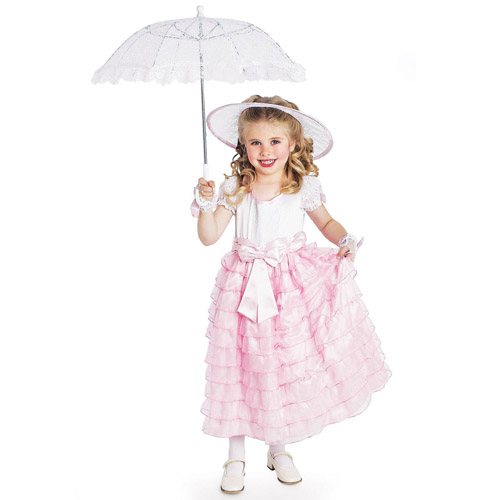 ****-Эй, ворона ,кар-кар-кар!Отдавай наш самовар!-Я попью  вначале чаю-Нам ворона отвечает !****Мишка ел , не вымыв лапы ,С лапы мед на землю капал,Еж над ним смеяться  начал:-Медвежонок насвинячил!-Нет!-смущенно тот ответил,-Я медведь ,я намедведил !****Мишка бурый ,мишка бурый!Отчего ты такой хмурый ?-Я медком не угостился ,Вот на всех и рассердился !1-2-3-4-5 побежал я мед искать!****Говорит лентяй лентяю :-Принеси мне кружку чая!А лентяй ему в ответ :-Кружка есть ,а чая нет!-На ,конфетку за труды ,Принеси тогда воды !А лентяй ему в ответ :-Есть вода ,да чашки нет!!Вот лежит лентяй и ждет ,Может дождичек пойдет.****Лягушонок молодойЗасиделся под водой.Подошли к нему ребята,говорят :-Ты кто такой ?-Я ,ребята ,не утенок ,Я ,ребята , лягушонок,Ква-ква,я зеленый как трава!****Раскудахталась наседка:  	            -Что ж , ты , Нюрочка ,соседка,                                                       Вкусной каши наварила,                                                    А меня позвать забыла!****Говорил козел соседу :-Я на ярмарку поеду,Привезу козе сиреньИ сиреневый ремень,Платье , шляпку ,гребешокИ сиреневый платок!А моей козе , сосед,Привези велосипед,Пусть она катается,Только не бодается.****Повстречался ежик мнеНес грибы он на спине.-Добрый день, колючий еж !Далеко ли  ты живешь ?Ежик глазками сверкнулИ   в  кусты скорей  свернул !Зашуршал сухой листвой,                                     Приглашая  в домик свой.***Ты скажи ,мне  милый еж ,Чем колючий мех хорош ?-Тем  он, лисонька , хорош,Что зубами не  возьмешь!****-Что ты, еж , такой колючий ?Это я на всякий случай.Знаешь , кто мои  соседи ?Волки, лисы и медведи.****-Куда , Фома , едешь ?    Куда  погоняешь ?                                           -Еду сено косить,    На что тебе сено?                                        -Коровок  кормить.А на что коровы ?  Молоко  доить.           -А  зачем  молоко ?                                         -Ребяток  кормить.            ****Бегемот ,закройте рот !Вы  пугаете народ !Честно вам признаюсь,Я вам улыбаюсь !****Шел козленок  по дорожке ,У него устали ножки.Закричал козленок :-Ме-е-е,Постелите коврик мне !****Вышел лев из-за горы,И , подумав ,молвил :-Р-р-р!Подлетели какаду-Что  имели вы ввиду?Рразорву  и  ррастерзаю!Рраспугаю всех подряд?Лев сказал :-Я  просто ррад !****-Здравствуй ,милая пчела !Как здоровье ?Как дела ?-Все в порядке ,все жу-жжу,Я на месте не сижу!****Еж  спросил ежа  соседа :-Ты откуда , непоседа ?-Запасаюсь  я  к  зиме.Видишь , яблоки на мне ?Собираю  их в лесу ,Шесть принес  да три несу .Призадумался  сосед :-Это много  или нет ?Зима.****День стоит сухой , морозный ,Все бело ,земля  бела.Это первая  пороша ,Это  к нам  зима  пришла .****Соня ! Посмотри  в  окно-Сколько  снегу  нанесло !И в  лесу , и в садуСосны , ели ,Все  в  снегу!****Дует ,дует ветерок ,И летит , летит снежокЗакружился ,заблестел,Над полями  полетел.Ветер  стих , он  убежал,А снежок  на  землю пал .Дует ,дует  ветерокИ  опять  летит снежок.****Белая , узорнаяЗвездочка –малютка,Ты спустись мне на  руку,Посиди  минутку.Покружилась  в  воздухеЗвездочка  немножко ,Села  и  растаялаНа  моей  ладошке .****Мерзнут  лапки у синичек,Нет у птичек  рукавичек.Да и голодно в мороз,Я  им семечек  принес.На  ладонь ко мне садятся,Греют лапки , не бояться.****Расправила  иголочкиВ  лесу  зимою елочка.-Мне  вовсе  спать не хочется ,Воскликнула  она.-Пора  мне наряжатьсяИ  в гости собираться.Наверное ,на праздникЗаждалась детвора.На  ветки свои веселоФонарики развесила,Укрылась разноцветнойПушистой  мишурой.****Я  катаюсь  на коньках,Разгорелись  ушкиРукавички на руках ,Шапка  на макушке.1-2-3,вот и поскользнулся,1-2-3 ,вот и кувыркнулся !***Снег –снежок,снег –снежок,Весь в следах от птичьих  ног ,Воробьи вокруг  скакали ,Видно ,корм  себе  искали .Время  трудное  пришло:Зерна  снегом  замело.Куцехвостая семья,Наши  гости  и  друзья ,Прилетайте  под окно –Есть  в  кормушке  вам  зерно.****Я  мороза  не боюсь,Я  с  ним  крепко  подружусь.Я  оденусь  и  пойдуИ  по  снегу  и  по  льду.Подойдет  ко  мне  Мороз,Тронет  руки , тронет  нос ,Значит , надо  не зевать ,Бегать , прыгать и играть !Вот  румяный  я  бегу ,Весь  в  серебряном  снегу ,Ты ,Мороз , совсем не злой ,Ты – мне дедушка  родной !****Ветер  гонит  по  землеМерзлых  листьев  стайку.Приготовилась  к  зимеБелочка – хозяйка.В  срок  она  ушанку  сшила,Серым  мехом  опушила.Примеряла  ботыСобственной  работы.Заготовленные  впрокШишки  спрятала  в  мешок.И  колоть  без  спешкиПринялась  орешки .Славно  в  белкином  жилище.В  нем  порядок , тишина.Пусть  холодный  ветер  свищет,Белке  вьюга  не  страшна.****Пахнет  мандаринами  и  елкой ,Самый  снежный  праздник – Новый  год!Ждать  его  осталось нам  недолго :Дед  Мороз  с  подарками  идет !****У  нас  такой  обычай –Чуть  выпадет  снежок,Мы  вешаем  кормушкуДля  птичек  на  сучок.****На  опушке , возле  дуба ,Шил  себе зайчишка  шубу.Нитки  прял  паук  на  елке.Вышла  шубка –глянуть  любо!Замечательная  шуба!Пляшет  зайка  у  березы :Не  страшны  ему  морозы !****Снег  сегодня белый ,белый.От него кругом  светло.Рукавички  я  надела,В  зимней  шубке  мне  тепло !Стихи , используемые приВоспитании культурно-гигиенических навыков.Кран,откройся!Нос,умойся!Глаз купайся!Грязь,сдавайся!****Ай,лады,лады!Не боимся мы воды.Чисто умываемся,Деткам улыбаемся.****За обедом,за обедомНе болтаем  мы  с соседом.Забываем  обо всемИ жуем ,жуем,жуем!****Мыли мылом ушки,Мыли мылом ручки,Вот какие  ладушки ,ладушкиЛадошки!****Умница, Катенька!Ешь кашку сладеньку,Вкусную,пушистую,Мягкую, пушистую!****Травка-муравка со сна поднялась,Птица-синица за  зерно взялась.Зайка за капусту,Мышка за корку,Дети-за молочко.****Где каша?Это ложка,Это чашка,В чашке-гречневая кашка.В чашке ложка побывала-Кашки гречневой не стало!****Кастрюля-хитрюля ,Нам кашки сварила,Платочком накрыла,И ждет нас,пождет,Кто первым придет?Потихоньку,полегоньку,Понемножку,не спеша,Ели мы с тобою кашку ,Правда,кашка хороша?****Всех,кто  хочет,угощаемЗолотистым караваем.Ну,еще бы не хотеть,Теплой  корочкой хрустеть!****Вова-растеряшка,Где твоя рубашка?Может,серые котыУнесли ее в кусты?Может,заяц приходил?Может,ежик утащил?Может,плюшевый медведьЗахотел ее надеть?Стал рубашку примерять ,Взял и сунул под кровать?Вова-растеряшка,Вот твоя рубашка!****Режимные моменты. Стихи. Потешки. Экология.****Все котятки мыли лапки:Вот так!Вот так!Мыли ушки, мыли брюшкиВот так!Вот так!А потом они устали,Сладко-сладко засыпали:Вот так!Вот так!****У меня пропали руки.Где вы, рученьки, мои?(за спиной 1-2-3-4-5 – Покажитесь мне опять. (показать)У меня пропали уши,Где вы, ушеньки, мои?(за спиной 1-2-3-4-5 – покажитесь мне опять (показать)У мен пропали глазки,Где вы, глазоньки мои?(за спиной 1-2-3-4-5 – покажитесь мне опять (показать)***Буль, буль, буль – журчит водица.Вот так, хорошо, хорошо!Все ребята любят мыться,Вот так, хорошо, хорошо!Руки с мылом мы помыли.Вот так хорошо, хорошо!Нос и щеки не забыли.Вот так хорошо, хорошо!Не ленились вымыть уши.Вот так хорошо, хорошо!После вытерлись посуше.Вот  так хорошо, хорошо!Мы помылись как большие.Вот так хорошо, хорошо!Вот мы чистые какие!Вот так хорошо, хорошо!Очень хорошо!ОБЕДСмотрите, нам несут обед!
Вкусней Его на свете нет!Помидоры на тарелке,Лука тоненькие стрелки.Вот уложены кругомОгурцы – кружочками,А редиска – целиком,С розовыми щечками.Щи – с наваром,Пышут жаром!Щи – капустные –Какие вкусные!А котлеты – в подливке сметанной,С корочкой пышной, румяной.А на третье – дыня!Корка золотистая,Сочная, душистая,Сладкая, как сахар!ЭТО ЦЕЛАЯ НАУКА ХОРОШО УМЕТЬ ИГРАТЬЭта целая наука –Хорошо уметь играть.Кукол вечером баюкатьИ укладывать в кровать.А когда у мамы гости,Не ходить за ней, как хвостик,На колени не влезать.Это целая наука –Хорошо уметь играть.ТИХИЙ ЧАССпят игрушки и картинки,Под кроватью спят ботинкиНаши вещи спят на стуле,Мы зевнули и уснули.Тихий час,Не слышно нас.Спят Сережи, Пети, Сони,Спят задиры и тихони,Положили на подушкиЗавитушки и веснушки.Тихий час,Не слышно нас.Светит солнышко в окошко,На окошке дремлет кошка.Только стрелки часовыеХодят, словно часовые,Чтоб нам знать,Когда вставать.МЫ – ДЕЖУРНЫЕМне наделиФартук новый,Мы – дежурные в столовой.Входит повар в колпаке,С поварешкою в руке.Чище этого халатаЯ не видел никогда.- Руки вымыли, ребята?Отвечаем дружно: «Да!»- Кашу манную хотите?Отвечаем дружно: «Нет!»_ Ну, дежурные, неситеМасло, сыр и винегрет.Кто быстро съестСвой завтрак сам,Тому вдобавок «мишку» дам!
ЖУЧОКЖу-жу! Жу-жу!Вы слышите?Жу-жжу!Здесь я – жучок.Меня зачем-то посадилМальчишка в коробок.Не повернуться в коробке,Не встать на лапки мне.Нельзя расправить крылышки.Прижатые к спине.Так тесно –Даже не могуПошевелить усами…Но неужели,Жу-жу-жжу,Не знаете вы сами,Что очень плохо,Плохо мнеВ закрытом коробке.Что я мечтаюВ темнотеО свежем ветерке.Там на лугу –Трава, цветыИ бабочки в полете.А мнеТак грустно в коробке.Ну как вы не поймете?
УТРОУтро – время чистоты.Важно лижутся коты.Чистят перышки стрижи.Моют мордочки ежи.И один лишь поросенокНе умоется спросонок.Поросенок он и есть,Чуть проснулся –Сразу есть.До бровей нырнет в корыто –Вот и мордочка умыта.****
Идти в детский садЯ не очень хотел –И дома найдетсяДостаточно дел.Но мне надоелоИграть одному.Ведь я не могуПодойти ни к кому.Мне все говорят:- Отойди,Не мешай,Займись чем-нибудь,Порисуй,Поиграй,Я стукну разок, -Говорят: «Не стучи».Я пробую петь, -Говорят: «Помолчи».Я стану упрямиться –Скажут построже.А что, еслиВ детском саду- Я тебе открою дверь.- Я умею сам теперь.Взял и открыл.А няня стоит и удивляется.Что же тут удивительного?Во двореПосадил Сережа во дворе березу,Таня и Марина липу и осину.Первоклассник Леня – три веселых клена.Прибежала Олечка – посадила елочки.Потрудилась детвора – не узнать теперь двора!ВЕРНЫЙ ДРУГПротянуло ветку деревце в окно:- От моей вам тени, люди не темно?- Нет, она от зноя нас убережёт,От нее к нам в окна ветерок течет.Деревце довольно,Плещется в окно,Закивало всеми ветками оно.И лопочут листья,Шепчутся : щу-щу …Никому обидеть их не разрешу!Деревцу я землю в лунке разрыхлю!И полью водою, стволик подбелю.Утром друг мой веткой постучит в окно:«Здравствуй, просыпайся! Жду тебя давно!»***Прекрасный вальс танцует  с ветром лето,Дрожит в окне вечерняя звезда …Природой называется все это,Давайте же ее любить всегда!***Мы любим лес в любое время года,Мы слышим речек медленную речь …Все, это называется природаДавайте же ее всегда беречь!****Россия! … Как из песни слово.Березок юная листва.Кругом леса, поля и реки.Раздолье, русская душа!Люблю тебя, моя Россия!За ясный свет твоих очей,За ум, за подвиги святые,За голос звонкий, как ручей!Люблю, глубоко понимаюСтепей задумчивую грусть.Люблю все то, что называютОдним широким словом Русь!****Давайте, ребятаВезде, где живем,Деревья посади,Сады разведем!Нас много, ребята,Пусть каждый из нас,Хоть кустик для садаПосадит сейчас!****Ишь поганка – егоза!Так и лезет на глаза,Так и лезет, да без толку –Не возьмем ее в кошёлкуГриб хороший, настоящийПритаился где-то в  чащеОн не любит лезть впередКто поищет – тот найдет!***Шла Марина за грибами,Вдруг прижалась робко к маме«Мама, мамочка! Постой! –Муравей ползет большой!Он укусит!»- Мы вдвоемСладим, дочка, с муравьем.Только он не тронет нас:Делом занят он сейчас.У кого работа есть,Тот не станет в драку лезть.П.Воронько «Липка»Я густой, кудрявой вырасту на славу, -Примечай меня.Я медовым цветом расцветаю летом, -Береги меня.А в денек горячийВ тень тебя я спрячу, -Поливай меня!ЦВЕТЫЕсли я сорву цветок,Если ты сорвешь цветок,Если все: и мы, и вы,Если все сорвут цветы,Не останется цветовИ не будет красоты!****Рыбы, птицы и звери в душу людям смотрят,Как будто просят нас:«Люди, не убивайте нас:Ведь море без рыб – не море,Ведь небо без птиц – не небо,Земля без зверей – не земля!А нам без земли нельзя!«ЖИВОЙ ЦВЕТОК» А.РождественскаяСпал цветок голубоватый на высоком стебельке,А по тропочке покатой я с букетом шла к реке.Нарвала цветов дорогой, голубого только нет,Я подумала немного и его взяла в букет,Но цветок мой вдруг проснулся, больше спать не захотелШевельнулся, встрепенулся, взвился вверх – и улетел!А.Кузнецова «Летом»Все тропинки, все дорожкиБелым пухом замело.Он влетает к нам в окошко,Все вокруг белым – бело.Пухом озеро одето,Как в снегу лежат поля.Снежный пух горячим летомВсюду сыплют тополя.****Солнце прячется в тумане,Лес дремучий, до свиданья!Защитил ты нас от зноя,Напоил живой водою,Дал здоровья, свежих силИ гостинцем угостил.Ты расти на радость людям,Мы дружить с тобою будем,Добрый лес, могучий лес,Полный сказок и чудес!ЦВЕТОКЗдравствуй, милый мой цветок,Леса гость весенний!Как красиво ты расцвелЗдесь в уединенье!Улыбнется ветерокИ с тобой играет.Солнце целый день тебяВесело ласкает!****Короткий толстый стебелек,А наверху растет цветок.Расправив важно лепесткиИ серединку – донце,Он никогда не смотрит вниз,А только вверх, на солнце.Природы матушки – каприз –Заносчивый цветок – нарцисс.ЖУКЯ нашла себе жукаНа большой ромашке,Не могу держать в руках,Пусть сидит в кармашке.Лапок шесть, а глаза два.Трещинка на спинке,Вот хорошая трава,На, поешь травинку!Ах, упал, упал из рук!Нос измазал пылью!Улетел зеленый жук,Улетел на крыльях!РОМАШКАВ небе ветерокХодит тяжкоВетер просто одичалСловно желтую ромашку,Ветер солнце раскачал.В облаках кружил летучих,Оборвал у солнца лучик,Отскочил в один прыжок,Как он пальцы не обжег!Падал лучик из-за тучек,Проносился как стрела,Где земли коснулся лучик –Там ромашка расцвела!ЯБЛОНЬКАМаленькая яблонькаУ меня в саду,Белая – пребелаяВся стоит в цвету.Я надела платьице,С белою каймой,Маленькая яблонька,Подружись со мной!И.ТокмаковаЦВЕТОК (В.Викторов)Цветок на лугу я сорвал на бегу.Сорвал, а зачем –Объяснить не могу.В стакане он день простоял и завял.А сколько бы он на лугу простоял?БАБОЧКАБабочка!Давай дружить!Веселее в дружбе жить.Есть в саду у нас цветы,Полетай над ними ты!А.СарсековаОДУВАНЧИКУронило солнце лучик золотой,Вырос одуванчик первый, молодой.У него чудесный золотистый цвет,От большого солнца, маленький портрет.****Мы хотим, чтоб птицы пели,Чтобы вокруг леса шумели,Чтобы были голубыми небеса,Чтобы речка серебрилась,Чтобы бабочка резвилась,И была на ягодах роса,Мы хотим, чтобы солнце грело,И березка зеленела,И под елкой жил смешной, колючий еж;Чтобы белочка скакала,Чтобы радуга сверкала,Чтобы летом лил веселый дождь!
РОМАШКАМаленькое солнце на моей ладошке –Белая ромашка на зеленой ножкеС белым ободочком желтые сердечки …Сколько на лугу их, сколько их у речки!***
Мы у нашего крыльца посадили деревца.Землю притоптали, водицей поливали,Привязали к колышку – пусть растет под солнышком!РОМАШКАНа лугу у той дорожки,Что ведет к нам прямо в дом,Рос цветок на длинной ножке –Белый, с желтеньким глазком.Я цветок сорвать хотелаПоднесла к нему ладонь,А пчела с цветка слетела,И жужжит: «Не тронь, не тронь!»ОБЛАКАКучевые облакаПо небу кочуют.Где пристанут облака?Где переночуют?Заночуйте, облака,Хоть на крыше нашей.Отдохните, облака,И плывите дальше!****Береза моя белая,Береза кудрявая.Стоишь ты, березонька,Посреди доминушки,На тебе, березонька,Листья зеленые,Под тобой, березонька,Трава шелковая.****Точка, точка, два крючочка – это лапки у жука.Два блестящих лепесточка раздвигаются слегкаСправа – точка, слева – точка, в черных крапинках бокаЕсли любишь солнцепек, прилетай ко мне, дружок!Сядь и пожужжи немножко – вот тебе моя ладошка!Это твой аэродром, а сложу ладошку – домЯ подую на жука – улетай за облака!Словно красный вертолет прямо в небо он уйдет!****«Будь смел, не хвастай и не ври!Чужой капусты не бери!Не жми при встрече волчьих лап!Не обижай того, кто слаб …Еще запомни, сын:Неловко дарить мышонку мышеловку,Лисе – капкан,Ершу – крючок,А поросенку – пятачок!»ПОЭТИЧЕСКАЯ ИГРА «СЛОВАРЬ ВЕЖЛИВЫХ СЛОВ»1. Растает даже ледяная глыба от слова теплого (спасибо).2. Зазеленеет старый пень, когда услышит (добрый день).3. Если больше есть не в силах, скажем маме мы (спасибо).4. Мальчик вежливый и развитый говорит, встречаясь (здравствуйте).5. Когда нас бранят за шалости, говорим (прости, пожалуйста).6. И во Франции, и в Дании на прощанье говорят (до свидания).КУКЛА МАРИНАЯ  - кукла Маринка,Была как картинка!Теперь – это ясно! –Я стала ужасна!Накрасила брови,Намазала губы,И веки, и щеки,Ресницы и зубы!И больше со мноюИграть не хотят!А что же мне делатьОдной без ребят?!Отмыться мне надо,А я не умею!Ну, кто же поможет?Ну, кто пожалеет?!Отмойте!МОРСКАЯ ИСТОРИЯСтоял кораблик – ложкаВ картофельном порту.Ушел кораблик – ложкаС картошкой на борту.Поплыл кораблик – ложкаС картошкой по волнам,Плывет кораблик – ложка,А Лешка его – «Ам»!****Бродила по дорогеЗевота и Дремота.Дремота забегалаВ калитки и ворота.Заглядывала в окна,И в щелочки дверей,И детям говорила:«Ложитесь поскорей»!
ЗЕРКАЛОЗеркало любит чистые лица,Зеркало скажет: «Надо умыться»!Зеркало охнет: «Где же расческа?»«Что же она не причешет Ребенка?»Зеркало станет грязным от страха,Если в него наглядится Неряха!ГДЕ КАША?Это ложка,Это чашка.В чашке – гречневая кашка,Ложка в чашке побывала,Кашки гречневой не стало!СПОКОЙНОЙ НОЧИУшки – на замочек.Глазки – на замочек.Ключик – под кровать.Спать!А чтоб мышь,Пока спишь,Не стащила ключик,Мы ежей – сторожейПозовем колючих.****
Мы бедные игрушки,Поломанные,Мы бедные игрушки,Несложенные,Нелюбимые и забытые.Кто на полки нас посадит?Кто на место отнесет?Кто нам платьице поправит,В косы ленты, заплетет?Ой! Ай, Ой! Ай!
ПОТЯНУЛИСЬВот проснулись,Потянулись,С боку на бокПовернулись!Потягушечки,Потягушечки!Где игрушечки,Погремушечки?Ты, игрушка, погремиНашу дочку подними.БЕЛКИЦок-цок-цокВот орешки,На тарелке!Вы, пожалуйста,Грызыте.Только на пол не  сорите!
МАША И КАША- Не буду я есть,Эту кашу. –Кричала за завтраком Маша,- И правильно думала кашаХорошая девочка Маша!
ИграемГлазки?Вот.Носик?Вот.А где с кашкою живот?
ВЕРХОМ НА ОБЛАКЕВидишь, папаВ небе – облака!К нам они плывутИздалека,Днем и ночьюПо небу кочуют.Пусть они у нас переночуют!Завтра утромЯ их разбужу,Мигом от крылечка отвяжу,Сяду сверху,Хлопну по плечу,Поднимусь,И в город полечу!Над горами, лесомИ над речкойЯ тихонько буду пролетатьИ твоей серебряной уздечкойСмело облаками управлять!НА ПРОГУЛКУ ПОРА!Дождик,Прочь со двора!На прогулку пора!Няня к нам подошла,Одеваться в раздевалку повела.- Я пальто тебе подам.- Я  пальто надену сам.Взял и надел.- Шапку я тебе подам.- Я надену шапку сам.Взял и надел.- Шарфик я тебе подам.- Завяжу я шарфик сам.Взял и завязал.- Я тебе галоши дам.- Я найду галоши сам.Взял и нашел.- Я тебе лопатку дам.- Я возьму лопатку сам.Взял и пошел.ШНУРКИНе ботинки я шнурую,А шнурки я дрессирую,Чтоб из рук не вырывались –Надо мной не измывались,А завязывались ловко,Как велит им дрессировка,И держали бы башмакКрепко-накрепко …вот так!****
Серенькая кошечка села у окошечка,Хвостиком махала,Деток поджидала:«Где мои ребятки?Где мои котятки?Спать пора ребяткам,Сереньким котяткам».****Можно весело смеяться,Пошутить, побаловаться,И поспорить иногда.Ну а драться?Никогда!****
Баю, баю, баиньки,В огороде заиньки,Баю, баю, баюшкиНе ложись на краешке.КОТ ВОРКОТНи минуты без хлопотНе сидит наш кот Воркот;Шильцем тонким, маленьким,Подшивает валенкиС утра своим детишкам,А  под вечер – мышкам.****Куклу?Кормили.Зайку?Кормили.Мишку?Кормили.А Машу?Забыли.****
Еду, едуА бабе, к дедуНа лошадкеВ красной шапкеПо ровной дорожкеНа одной ножке,В старом лапоточке,По рытвинам и кочкам,Все прямо, и прямо,А потом вдруг …В ямуБух!****Положили на подушки:Куклы – щеки,Зайцы – ушки,Козлик – рожки,Свинка – ножки.УМЫВАЕМСЯНосик, носик!Где ты, носик?Ротик, ротик!Где ты, ротик?Щечка, щечка!Где ты, щечка?Будет чистенькая Дочка.ЗАМАРАШКА.Замарашка рук не мыл,Месяц в баню не ходил.Столько грязи!Столько ссадин!Мы на шее лук посадим,Репу – на ладошках,На щеках – картошку,На носу морковь взойдет! –Будет целый огород!****
Башмаки одеть не шутка.Все ж оделся сам МишуткаЧто случилось с башмачками?Смотрят в сторону носкиБудто в ссоре башмачки.****
У нас много ребят,Все по стульчикам сидят,Кашу маслену едят.Как он в комнату проник?Карлик вредный и плаксивый.Уходи отсюда живо!Дети плакать не привыкли, Кашу маслену сварюДа и Сашу накормлю.
ГРЯЗНЫЙ НОСИКГрязный  носик!Ай-ай-ай-ай!Вот платочек,Вытирай!****Не видали развеНа руках грязь вы?А в грязи живет заразаНезаметная для глаза,Если, руки не помыв,Пообедать сели мы,Вся зараза эта вотК нам отправится в живот.МОЛОДЕЦ!Сам оделся?Молодец!Сам умылся?Молодец!Кашу скушал?Молодец!Выпил кофе?Молодец!А спасибо не сказалОтчего?- Мне достаточно без того похвал.****Дружит ветер с облаками,Солнце – с лугом и цветами,Рыбы – с чистою водой,Птицы – с небом,Я – с тобою!***Хнык, хнык, хнык, хнык,Уходи отсюда, Хнык!Ну теперь за дело дружно,Убирать игрушки нужно!Это Оленьке известно:Что взяла – клади на место.****Мыли мылом ушки,Мыли мылом ручки,Во какие ладушки,Ладушки – ладошки!ОЧЕНЬ ВЕЖЛИВЫЙ ИНДЮКОбъявился в доме вдругОчень вежливый индюк.Раз по 30 в день, не реже,Он кричал: «Эй вы, невежи!Заходите, что ли, в гости –Поучиться вежливости.Я и сам, - кричал Индюк, -Доктор вежливых наук.И жена моя – примерЗамечательных манер.Даже когда спит она,Видно, что воспитана.Не стейняйся ты, Осел!Заходи, садись за стол!Что же ты молчишь как рыба?Говори: приду, спасибо.Ты не будь свиньей, Свинья,Ждет тебя моя семья.Только раньше бы умылаТы свое свиное рыло».Как ни бился он, однакоК Индюку никто не шел –Ни Корова, ни Собака,Ни Хавронья, ни Осел.Посинел Индюк от злости:«Не идут, нахалы, в гости!Зря пропали все труды!Все они балды-балды!»И добавил с высотыСвоего величия:«Не усвоили, скоты,Правила приличия!»****Не сердитесь, ручки,Отдохните, пальчики,Вы играли, вы устали,Отдохните, пальчики,Вот так, и вот так!И вот так!Вот они сапожки,Этот с левой ножки,Этот с правой ножки,Если дождик пойдет.Наденем сапожки!Этот с левой ножки,Этот с правой ножки!Вот так хорошо!****
За обедом, за обедом,Не болтаем мы с соседом,Забываем обо всем,И жуем, жуем, жуем!***Говорила дочке свинка:- Вымой рыльце, шею, спинкуПеной мыльною, душистой,Станешь розовой и чистой!Клевер розовый возьмешь,В гости в бабушке пойдешь.И все скажут про тебя:«Что за милая свинья!»****Что такое здравствуй?Лучшее из словПотому что «здравствуй»Значит – будь здоров****
Вечером расстались,Встретились с утраЗначит снова «здравствуй!»,Говорить пора!****Кран, откройся!Нос, умойся!Мойтесь сразуОба глаза!Мойтесь, уши,Мойся, шейка!Шейка, мойся хорошенько!Мойся, мойся,Обливайся!Грязь, смывайся!Грязь, смывайся!Игра «Кот на печку пошел»Кот на печку пошел,Горшок каши нашел.Горшок каши горяч,На дается, хоть плачь.Уж я кашу люблю,С медом, маслом варю,Каша сладкая, пшеничная,И на вкус она отличнаяНа печи калачи,Как огонь горячи,Пряники пекутся,Коту в лапы не даютсяУж я пряники люблюУж я пряники стужу,Остужу, угощу,Вас отведать приглашу.****
Вот они сапожки:Этот с левой ножки,Этот с правой ножкиЕсли дождичек пойдет,Оденем сапожки:Этот с правой ножки,Этот с левой ножки!****
Ботинки не пугаясьМы одеваем.От правого левыйЛегко отличаем.****УмывалкаЗнаем, знаем,Да,да,да!Где тут прячется вода!Выходи, водица!Мы пришли умыться!Лейся на ладошку,По-нем-нож-ку! Нет!Не понемножку,Нет! Посильней!Будем умываться веселей!ЛЮБИН ЗУББыл у Любы зуб, зуб –Кочерыжкой хруп, хруп!И морковкой хруп, хруп! –Вот какой был зуб, зуб!Но шататься начал он,Зуб молочный,Да и вывалился вон,Зуб непрочный.Что же наша Люба!Радуется, скачет:- Я уже без зуба!Я большая, значит!****
Не сердитесь, ручки,Не деритесь, ручки,Вы играли, вы устали,Не сердитесь, ручки,Отдохните, пальчики,Вы играли, вы устали,Отдохните, пальчики.Вот так!И вот так!Вот так!И вот так!****Заяц, заяц, чем ты занят?- Кочерыжку разгрызаю.- А чему ты заяц, рад?- Рад, что зубы не болят!****
Что везешь автомашина?- Все, что есть на букву АВот арбузы, апельсины, абрикосы и айву.****
Киска, киска, как дела?Отчего от нас ушла?«Не хочу я с вами жить,Хвостик негде положить,Ходите, зевайте,Не хвостик наступайте!»****Водичка, водичка,Умой мое личикоЧтобы глазки блестели,Чтобы щечки краснели,Чтоб смеялся роток,Чтоб кусался зубок!****Кран, откройсяГлаз, умойся!Нос, купайся,Грязь, сдавайся!ДРУЖОКПодарили мне щенка –Лопоухого Дружка.Час прошел, но, как ни странно,Мой Дружок не слез с дивана,Не залаял на весь домИ не стал вилять хвостом.Не подал при встрече лапы,Пирожка не взял у папы.Не кусался, не рычалИ меня не замечал …Мне такой Дружок не нужен,Если он со мной не дружен!Я играть не буду с ним,Отнесите в магазин.Подарите мне другого,Подарите мне живого!****- Кто по улице идет?- Необычный пешеход,У него пятьсот имен:На заводе МАСТЕР он,В яслях он – РОДИТЕЛЬ,В кинотеатре  - ЗРИТЕЛЬ,А пришел на стадион –И уже БОЛЕЛЬЩИК он,Он кому-то СЫН и ВНУК,Для кого-тоБЛИЗКИЙ ДРУГ …
САМОСТОЯТЕЛЬНЫЙ ЦЫПЛЕНОКТолько вышел из пеленокЖелтый маленький цыпленок,А уж сам пошел во двор,Сам пролез через забор,Сам себе нашел три крошки,Сам и съел из все до крошки! …
ЦАП-ЦАРАППо ладошке, по дорожке,Ходит маленькая кошка,В маленькие лапкиСпрятала царапки.Если вдруг – захочет –Коготки поточит –Цап- царап!ОДУВАНЧИКБыл я солнышком лучистым,Стал я облачком пушистым.****
Одуванчик золотойБыл красивый, молодой,Не боялся никого,Даже ветра самого!ОБЛАКАОблака, облакаК нам летят издалека.То похожи на оленя,То похожи на быка,То похожи на верблюда,То похожи на козла …- Расскажите, вы откуда?Расскажите, как дела?Отвечают облака:- Наша ноша не легка.Мы в себе несем дожди,Ты немного подожди –В тучу соберемся,На поля прольемся!ЖУКПовстречался жук упрямый,Вверх он полз по ветке прямо.Говорю ему:- Вернись,Ведь спускаться легче вниз.Отвечает тихо жук:- К солнцуЯ спешу,Мой друг.Видишь, как я весь свечусьЯ везу с собою луч.Вверх держу тяжелый путь,Чтобы солнцу луч вернуть.****
Резвый ветер-пастушокВ камышовый дул рожок.А у речки-быстротечкиТанцевали две овечки.Лишь козел не танцевал,Травку свежую жевал.Танцевать он не умел,- Ме-ме-ме! – весь вечер пел.****Петушок, петушок,Золотой гребешок,Масляна головушка,Шелкова бородушка.***Я хороший скакунок,У меня две пары ног.Я скачу, куда хочуБудто птица,  я лечу.****
Крохотное облачко я нашел в лесу,Крохотное облачко я домой несу.Крохотное облачко ветер увидал.Дунул – и над травами высоко поднял!ВРЕДНЫЕ СОВЕТЫНет приятнее занятья,Чем в носу поковырять,Всем ужасно интересно,Что там спрятано внутри,А кому смотреть противно,Тот пускай и не глядит.Мы же в нос к нему не лезем,Пусть и он не пристает.*****Мальчик только носик мочит,Умываться он не хочет.Как, ребята, называетсяТот,  кто плохо умывается?****Спи,усни, дитя Сереженька,Все ласточки спят,Нашему СереженькеСпать велят.
К завтракуКастрюля – хитрюляНам кашки сварила,Нам кашки сварила,Платочком накрылаПлаточком накрылаИ ждет нас пождет,И ждет нас пождет,Кто первым придет?Потихоньку,Помаленьку,Понемножку, не спеша,Ели мы с тобою кашуПравда, каша хороша!****За столом сиди красиво,Не сутулься, не кривляйсяНос в тарелку не клади,Не сказав «спасибо» маме,От стола не уходи!****
Из колодца принеслаКурица водицы.И ребята всей гурьбой побежалиМыться.****Хлюп-хлюп ручками,Полон мыла таз,Ты не трогай, Машенька,Мыльной ручкой глаз!****Палочка волшебная,Палочка моя!День рожденья у меня –Соберутся все друзья,Все, что только захочу,Я сегодня получу!Присказка кончается,Чудо совершается!Я хочу, чтобы …***Как приласкаешь кисоньку,Погладишь по спине –Глаза зажмурит кисонькаИ помурлычет мне.***Прыг! Скок! Прыг! Скок!На лужок, на лужок.Вы скачите, лапки,По зеленой травке.ДАЛЬНЯЯ ДОРОГАУлитке нужна была белая нитка –Отправилась в город за ниткой улитка.Пока добралась до прилавка улитка,Забыла, зачем ей нужна была нитка.МЫШКАМышка вылезла из норки,Мышка очень хочет есть.Нет ли где засохшей корки,Может, в кухне корка есть?А на кухне возле шкафаВидит мышка – чья-то лапа.Лапа пестрая, когти острыеЭй, мышка, не зевай:Убегай из этих мест,А то кошка съест.ПЛАСТИЛИНОВЫЙ ПЕСНе сердись на меня пластилиновый пес,Получился кривым пластилиновый нос,Пластилиновый хвостикВисит, как шнурок,И немного помятПластилиновый бок.Я потом, может быть,Тебя снова слеплю,А сейчас я тебя и такого люблю.****Петушки распетушились,Но подраться не решились,Если очень петушиться,Можно перышек лишиться!****Я люблю свой детский садВ нем полным – полно ребятМожет, сто их, может двести,Хорошо, когда мы вместе!****Мишка лапы простудил,Без сапог гулять ходил.Я сама его лечу,Не хочу вести к врачу.Я поставлю МишкеГрадусник под мышку,Дам ему таблетку,Дам ему конфетку,Чаю с медом, сухарейВыздоравливай скорей!ПРО КОТЕНКАЯ нашла котенка в роще,Был голодный он и тощий,Он мяукал, был ничьим,А теперь он стал моим.Я взяла его домой,Навсегда теперь он мой!Я его помыла с мылом,Расчесала, накормила,Скоро он привыкнет к нам,Обижать его не дам!ЧУЧЕЛО-МЯУЧЕЛОЧучело-мяучелоНа трубе сидело.Чучело-мяучелоПесенку запело.Чучело-мяучелоС пастью красной – краснойВсех оно замучилоПесенкой ужасной.Всем кругом от чучелаГорестно и тошно,Потому что песенкаУ него про то, что…… (повтор)****Мальчики и девочки –Все у нас равны.Только помнитьМальчики об одном должны:Девочки слабееМогут и пищатьИ должны из мальчикиХрабро защищать.КУДРЯШКИПочему на голове не растут цветочки,А растут они в траве,И на всякой кочке?Если волосы растут,Значит, их сажают.Почему сажать цветы мне не разрешают?Припев: Хорошо бы сделать так:Срезать все кудряшки –На макушке красный мак,А вокруг ромашки.НОВИЧОКВ детский сад причел Молчок –Очень робкий новичокОн сначала был не смел,С нами песенок не пел.А потом,Глядим, привык:Словно зайка прыг да прыг.До чего же осмелел:Даже песенку запел(Бродский)****
Дай молока, Буренушка,Хоть капельку – на донышко,Ждут меня котятки,Малые ребятки.Дай им сливок ложечку,Творогу немножечко.Всем дает здоровьеМолоко коровье!
СОЛНЫШКОСтоит на небе домик,В нем солнышко живет,Чай из самовараНа крылечке пьет.И бродит у крылечкаОблачко-овечка.Вдруг, угрюма, тяжела,Туча на небо вползла,Туча к солнышку ползла,Гром и молнию везла.Загремела у ворот:- Кто тут в домике живет?Солнышко не испугалось,Вышло и заулыбалось:- Пожалуйте в гости,Только, чур, без злости.Тут случился странный случай –Гром умолк,Не стало тучи,А на синие лугаВышла ра-ду-га!****
Катится и скачетНепослушный мячик.- Ты зачем, мой круглый друг,Снова вырвался из рук?А ему все нипочем,Не угнаться за мячом!В лужу мячик закатился ….И чего так торопился?ТУМАНРосы в травыПали на ночь –Утром всталТуман ТуманычПотянулся меж берез.Тронул пяткою покос,Укололся о травинку,Тихо вышел на тропинку.ДНИ НЕДЕЛИ (п.Башмаков)В понедельник я стирала,Пол во вторник подметала,В среду я пекла калач,Весь четверг искала мяч,Чашки в пятницу помыла,А в субботу торт купила,Всех подружек в воскресеньеПозвала на День Рожденья!****Посмотрел, поглядел,Наклонился низко:Огурцы – молодцы.Хороша редиска.****Ну, а как здесь горох,Как ему живется?А горох здесь неплох,Зеленеет, вьется.Ну, а как тут цветы?Глянул на лужайку, -Там идет вся в цветахМашенька-хозяйка.
МОКРЫЙ ЩЕНОКЯ был на улице, продрог.На огонек зашел.Я не кусаюсь, я не зол.Я – маленький бульдог.И пусть дразнят все меня,Что хвостик я повесил:Просохнет шерстка у огня,Тогда я буду весел.ЗОЛОТОЕ СОЛНЫШКОДевочка АленушкаПосадила зернышко,Летом выросло на грядкеЗолотое солнышко.Позвала Алена Галю,Нашей Гале говорит:«Я его оберегаю,Ночью солнышко горит!А к нему бежит тропинка,Колокольчиком звеня …Поняла ли ты, Галинка,Что за солнце у меня?»ЧЕРЕПАХАПослушай, черепаха!Давай-ка у рекиПобегаем по берегуС тобой вперегонки.Послушай, черепаха!Давай-ка на лугуПопробуем, кто вышеПодпрыгнет на бегу.Послушай, черепаха!Давай с тобой в лесуПосмотрим, кто быстрееЗалезет на сосну.Послушай, будь как белка,Кузнечик и блоха …Сказала черепаха: «Че-пу-ха!»ЧЕРЕПАХАХодит тихо черепахаИ не видит неба.И похоже черепахаНа ковригу хлеба.ДЯТЕЛДятел дерево долбил,Деда стуком разбудил- Кто бы дятла знал,Кабы носом не стучал.ЗАЙКИЗайки серые сидят,Ушки длинные торчат,Вот какие ушки,Ушки на макушке!Зайки сели во кружок,Моют лапкой корешок.Вот какие лапки –Быстрые царапки!Вдруг бежит лисичка,Хитрая сестричка,Ищет, где же, зайки,Зайки-побегайки.По лесной лужайкеРазбежались зайки,Вот какие зайки,Зайки-побегайки.МОЙ ПАПАМой папа чемпион,Он всех сильнее в мире,Он маму на рукахНосит по квартире,А может и меняПоднять он вместе с нею.Вот вырасту большойИ тоже так сумею!ВЕТЕРОсторожно ветерИз калитки вышел,Постучал в окошкоПробежал по крыше;Поиграл немногоВетками черемух,Пожурил за что-тоВоробьев знакомых.(М.Исаковский)*****Пушка лапой уши мылаНа скамейке у окошка.Пушка моется без мыла –Потому что Пушка –«кошка!»*  *   *«Я, - сказала мне сова, -Знаю страшные слова.Нагоняю жуть и страхСловом «Ух! и словом «Ах!»****
В.БерестовПетушки распетушились,Но подраться не решились,Если очень петушиться,Можно перышек лишиться.Если перышек лишиться,Нечем будем петушиться.****Ехал поезд по грибы,Стук-стук перестук.Пересчитывал грибыСтук-стук перестук.У последнего столбаОн увидел два гриба:Боровик да шампиньон.Кто не верит –Выйди вон!КТО С КЕМ ДРУЖИТДружит белка с шишкой,Заяц – с кочерышкой.Жеребенок – с травкой,Воробей – с козявкой,Шмель – с цветочною пыльцой,Мишка – с медом,Волк – с овцой,Ну, а мы всем садомДружит с шоколадом.*  *   *К нам пришла в нарядном платьеС белым бантом кукла Катя.С нами вместе поиграть,С нами весело плясать!****Солнце по небу гуляло,Солнце в вечеру усталоПрошептало: «Спать пора!»И уснуло до утра.*  *   *Наряд ее мягкий чудесен,Нет деревца сердцу милей,И сколько задумчивых песенПоется в народе о ней.****
ОДУВАНЧИКПушистый одуванчикСтоит на тонкой ножке,Ему, наверно, хочетсяПопрыгать по дорожке.ПРОСЬБАПап, купи мне что-нибудьПусть недорогое.А не будет, так купиЧто-нибудь другое.Бегал заяц по болоту,Он искал себе работу,Да работы не нашел –Заплакал заяц и пошел.****
Платьице для куколкиРазукрасим сами,Синими горошками,Красными цветами,Новенькое платьице,Мы подарим Маше,Как наденет куколка,Станет еще краше!Больная кукла.Тихо.тихо.Тишина.Кукла бедная больна.Кукла бедная больна.Просит музыки она.Спойте, что ей нравится,И она поправится!В ЗООПАРКЕ… «А белый медведь –И не белый, а бледный:По снегу, как видно,Соскучился, бедный.- Возьми эскимо, -Прошептал я ему,Но он только лапой махнул:- Ни к чему!Что толку, мол, в сладком.Вот если бы ты смогМне льдины кусокДать в подарок, сынок.Тогда …Пусть всегоНа какой-то момент,Ты смог бы вернуть мнеРодной континет!****
Подошла коза к барашкуОтняла коза ромашку,Потянула стебелекРазорвала поперек …Плачет бедная коза,За слезой бежит слеза ..Говорит она барашку:- Ты зачем сорвал ромашку?Ей в ответ Барашек:- Бе-е-е!Подарить хотелТебе-е-е-е!ЕЖИК И ДОЖДИКЕжик, ежик,Видишь дождик!Так и льет,Как из ведра.Может, на небе дыра?Что сидеть без толку?Доставай иголку,По тропинке в горку топай,Дырку на небе заштопай!****Плачут от злости, обиды и жадностиПлачут от боли и даже от радости,А я вот плакал на прошлой неделе,Просто так, чтобы меня пожалели.****
Тили-тили, тили-бом!Сбил сосну зайчишка лбом!Жалко мне зайчишку,Носит зайка шишку!Поскорее сбегай в лес –Сделай заиньке компресс!****Зайка-трусишка по полю бежал,В огород забежал,Морковку нашел –Сидит, грызет,Ай, кто-то идет!****Ой, ребята, верь, не верь,От меня сбежала дверь.«Прощай», - сказала,Дорогой, ты открывал меня ногой!СУГРОБСнег с березы повалился,На Андрюшку комом – ХЛОП!Из Андрюшки получилсяЗамечательный сугроб!И.КузьчинЗАЙКАЗайка, заинька косой,Что ты бегаешь босой?Подожди меня в лесу –Я ботинки принесу.****
На нитке машину гулять поведу.На нитке домой я ее приведу.Почищу ей кузов,Кабину, моторМашину беречьДолжен каждый шофер.ВОЛШЕБНЫЕ ЧАСЫУ меня в груди, вот тут,- Слышишь! –Часики идут!Звук из радостен и тих.Только кто заводит их?
КТО Я?По лужайке с травкоюЯ хожу и чавкаю.У забора с дыркоюЯ стою и фыркаю.У реки с осокоюЯ лежу и чмокаю.Хвостик закорюкоюРадуюсь и хрюкаю!****Как приятно в теплой луже!Но пора идти на ужин.Ждут меня друзья, хрю-хрюЖелудей им подарю!СКАЗКА, У КОТОРОЙ НЕТ КОНЦАСтояла у крыльцаС зонтиком овца.Стояла час,Стояла два,Стояла у крыльца.Ей говорит прохожий:- На что это похоже?Тебе не нужен зонтик,Поскольку ты овца.Овца в ответ молчалаИ головой качала …Теперь начнем сначала:У сказки нет конца.Стояла у крыльцаС зонтиком овца,Стояла час,Стояла два,Стояла у крыльца …(И так далее, пока не надоест).*****
Солнышко ясное встало,- Доброе утро – сказало!- Доброе утро! –Кричу я прохожим,Веселым прохожим,На утро похожим.Но если проснешься,А дождик в окноСтучит да стучитИ без солнца темно!Доброе утро,Друзья, все равно.Доброе утро!Мудро придумано!КОЗЛИКПривяжу я козлика к белой березке,Привяжу рогатого к белой березке,- Стой, мой козлик, стой,Не бодайся,Белая березка, стой, не качайся!Чайник, чайник, голубойТы скажи нам, что с тобой?Почему ты плачешь?Отчего ты скачешь?Чайник жалобно пропел:«Ой, снимите, я вскипел».Про Ослика У ослика был День РожденияИ он принимал поздравленья.Барбос ему сена принес,Коза подарила овес,Вошли торопливо барашки,Они принесли две ромашки,Тянули осленка за ушкиЛошадки, овечки и хрюшки.И ушки росли-подрасталиИ к вечеру длинными стали.****Мой котенок ЧерноушкаНазову его Чернушка.Мой котенок рыжеспинка,Назову его Рыжинка.Белый хвостик как кудряшка,Назову его Беляшка.Мой котенок отзывается,Мой котенок так старается.Имя учит – и мяучит!****
А сестренке бы своейПосадил я розу –Нет цветов прекрасней розА сестренка в слезы:«Я все маме расскажу,Расскажу и спрячусь»,А себе я посадилЛандышей, гвоздику.Научиться бы еще сеять землянику.Вот была бы голова –Голова что надо!Лес, цветы, трава, дрова,Тишина – прохлада!КАКОГО ЦВЕТА ГЛАЗКИ?Глаза у нашей Оли,Как васильки на поле.А рядом с нею Славка,Его глаза, как травка.Глазенки у Иришки,Как шубка ее мишки.А у Оксаны очиНапоминают ночи.Глазищи у Маринки,Сверкают, словно льдинкиКто назовет из васЦвета ребячьих глаз?****
Голубая стрекоза,Посмотрела мне в глазаИ тотчас же улетела.Что сказать она хотела?Как узнать?А надо мноюТолько небо голубое …ДНИ НЕДЕЛИМы спросили у Емели:«Назови нам дни недели»,Стал Емеля называть:Дядька крикнул мне: «Бездельник»,Это было в понедельник,На забор я влез и дворникГнал метлой меня во вторник,В среду я ловил жука,И свалился с чердака,В четверг я воевал с котами,И застрял под воротами,В пятницу дразнил собаку,Изорвал себе рубаху.А в субботу, вот потехаНа свинье верхом поехал.В воскресенье отдыхал,На мосту сидел, дремал,Да с моста свалился в рекуНе везет же человеку!Так у нашего ЕмелиДни недели пролетели!****
Люблю по городу гулятьЛюблю смотреть,Люблю считать.Невский раз.Зимний два.Три – красавица Нева.А 4 – мост Дворцовый,5 – гуляю по Садовой,6 – в Исакий я схожуИ на купол погляжу.7, конечно, Летний сад!Как красив его наряд!8 – крепость у НевыБыли там, наверно, вы.9 – повстречался мнеМедный всадник на коне.10 – из-за поворотаВижу нарвские ворота.****Ветер елками шумит,Ежик наш домой спешит,А навстречу ему волк,На ежа зубами щелк!Еж иголки показал,Волк со страху убежал.ПОДСОЛНУХВырос подсолнухНа Машиной грядке.Посмотрел золотой, -Все ли в порядке?*  *   *Петушок, Петушок,Подари мне, гребешок!Ну, пожалуйста, прошу,Я кудряшку расчешу!****Ту-ту-ту! Ту-ту-ту!Едем поезд по мосту,С новыми зеленымиСпальными вагонами.Едет мать с ребенком –Лошадь с жеребенком,И везет на дачуСтаренькую клячу.Едут лев и львицаК морю из столицы,А верхней полкеСпят худые волки,Едут звери в дальний путь,Едут звери отдохнуть!Мы на них похожи:Едем, едем тожеПо мосту, в темноту,Ту-ту-ту!(Венгер)ЧЕМ ТЫ ПОРАДУЕШЬ ЛЮДЕЙ?Пока ты рос, и ел, и спал,Пока ты ростом очень мал,Наверно, тысячи людейО жизни думали твоей,Чтоб рос хорошо,Чтоб ел хорошо,Чтобы спал хорошо.И играл хорошо.Ты станешь старше и сильнейУмелым будешь, смелымЧем ты порадуешь людейКаким хорошим делом?ПОУТРУВ огороде поутру,Погляди на грядку:Лук зеленый на ветруДелает зарядку.На зарядку встали в рядРепа и редиска,То листочки в ряд глядят,То пригнуться низко.А кудрявая петрушкаТыкву дернула за ушко:- Ты вчера давала слово,Но проспишь зарядку снова!ПОЧЕМУ Я НЕ МАЛЬЧИШКА?У Олежки – вот игрушки!Пистолеты, танки, пушки!У меня – все куклы, мишки …Хорошо бы стать мальчишкой!У Олежки – автоматы …Олежка хочет быть солдатом.Чем девчонки виноваты? –Не дают им автоматы.Если б я мальчишкой стала!Если б я солдатом стала!Я б границу защищала,Всех врагов перестреляла.Самой смелою была!Самой хитрою была!Почему ты меня, мама,Не мальчишкой родила?Экология.БЕРЕЗКАЛюблю березу русскую,То светлую, то грустную,В беленом сарафанчике,С платочками в карманчиках,С красивыми застежками,С зелеными сережками.Люблю ее нарядную,Родную, ненаглядную,То ясную, кипучую,То грустную, плакучую.Люблю березу русскую,Она всегда с подружками,Под ветром низко клонитсяИ гнется, но не ломится!****Синее небо,Красный цветок,Желтый цыпленок,Зеленый листок.Много цветов есть на свете,Знают их все наши дети!Мы вокруг березкиХороводом всталиЯркие платочки высоко подняли.Припев: Ты березка посмотри, посмотриЭто пляшут малыши.Мы с тобой, березка,Поиграем в прятки,Отгадай, березка,Где же все ребятки.Припев: Ты березка посмотри, посмотриЭто пляшут малыши.А теперь, березка,Нам пора проститься,Нам пора проститься,Низко поклониться.И ВСЕ ЭТО МНЕСолнце в окошке,Тень на дорожке,Крик петушиный,Мурлыканье кошки.Птица на ветке,Цветок у тропинки,Пчела на цветке,Муравей на травинке,И рядышком жук,Весь покрытый загаром,И все это – мне,И всё это – даром.Вот так – ни за что!Лишь бы жил я и жил,Любил этот мирИ другим сохранил …****Жук-жучокОтвечал урок.Вместо слов:«Ручей журчит».Написал:«Жучей, жужжит».****У моей сестрички славные косички!Новые, хорошие, бантики в горошину.И милей моей сестрички в целом мире не найдешь.Ну а я и без косичек, и без бантиков хорош!В  БОЙВова, мальчик лет пятиНа войну решил пойти.Он в чулане взял своеДеревянное ружье,А любимого медведяОн пока отнес соседям,И сказал ему:«Мишутка, ты пойми, война не шутка,Где в дыму грохочут пушки,Там не место для игрушки».Вова, мальчик лет пятиНа войну спешил уйти,Саблю к поясу приладил,Зайца ласково погладил,И сказал он:«Знаешь, брат,Ты немного трусоват,Там где кровь героев льется,Зайцу места не найдется»,Я возьму с собой коня,Понесет он в бой меня!»****Солнышко красно!Гори, гори ясно!В небе пташкой залети,Нашу Землю освети!В море рыбкой поплыви,Нашу землю оживиВсех на свете детушекОбогрей, оздорови!ЛИСИЧКАУ лисички норка,Около пригорка.Словно в рукавичке,В ней тепло лисичке.Посмотри, какие ушки,У лисички на макушке,Слышит все она вокруг,Каждый шорох, каждый звук.Если страшно станет ей,В норку прячется скорей.Весело с братишкойРыжим шалунишкойБегать в роще молодойПод зеленою листвой.Пообедает лисичка,И ложится спать потом,В норке, словно, рукавичкаПод рябиновым кустом.Н.ПоляковаЕсли всю собрать пшеницу,Что в стране твоей родиться,И вплести в большой венокКаждый спелый колосок.Можно Землю тем венкомМного раз обвить кругом!Если всю собрать пшеницу,Что в стране твоей родиться,Если сразу все зерноВ место высыпать одно,Можно в звездные мирыЗаглянуть с такой горы,Ну, а чтобы,Ну,  а чтобыВся пшеница стала сдобой,Чтобы всю ее испечь,Нужно солнце, а не печь!ПОЧЕМУ БУКЕТ ПОЕТ?Жук в рубашке полосатойПрилетел играть к ребятам,На цветок лиловый сел –Песню звонкую запел,Сока сладкого хлебнул,В колокольчике заснул.Да попал в букет к МаринкеИ жужжит, жужжит в корзинке.А Марина не поймет:«Почему» букет поёт?(Н.Головина)Наша планета ЗемляОчень  щедра и богата:Горы, леса и поля –Дом наш родимый, ребята!Давайте будем беречь планету,Другой такой на свете нету.Развеем над нею и тучи, и дым,В обиду ее никому не дадим.Беречь будем птиц,Насекомых, зверей.От этого станем мы только добрей.Украсим всю Землю садами, цветами …Такая Планета нужна нам с вами!ЛЕСЗдравствуй лес,  дремучий лес!Полный сказок и чудес!Ты о чем шумишь листвоюНочью темной, грозовою?Что нам шепчешь на заре,Весь в росе, как в серебре?Кто в  глуши твоей таится –Что за зверь?Какая птица?Все открой, не утаиТы же видишь – мы свои!****Что это за домик,Вроде завитушка,Едет по тропинкеНа лесной опушке?Чей это домишкоЗахотел кататься?Смотрят ребятишки,Смотрят и дивяться.Подошли поближе,Взяли на ладошку:«Улитка, улитка,Выстави рожки».****Одуванчик, одуванчик!Стебель тоненький как пальчикГолова что шар пушистыйЕсли ветер быстрый-быстрыйНа полянку полетит,Все вокруг зашелеститОдуванчики –тычинкиРазлетятся хороводомИ сольются с небосводом.****В это яблочное летоЗакрома полным полныСолнцем радостным согретыКрасны яблоки крупныНа ладошке у ребенка,Солнце яркое лежит,Улыбаются глазенкиСок по пальчикам бежит.Все хрустят сегодня сладкоУнеслась далеко грустьВозит яблоки лошадкаПахнет яблоками Русь!*  *   *Одуванчик золотойБыл красивый, молодойНе боялся никого,Даже ветра  самого!Одуванчик золотойПостарел и стал седойА как только поседел,Вместе с ветром улетел!ДАВАЙТЕ УЛЫБНЕМСЯ!Как хорошо вокруг!Природа нам хороший,Наш добрый друг.Для нас лесной кузнечикСпоет среди травы,А ветер нам сыграетНа клавишах листвы.ПОКОРМИТЕ ПТИЦ ЗИМОЙ!Пусть со всех концовК вам слетятся, как домойСтайки на крыльцо.Не богаты их корма,Горсть зерна нужна.Горсть зерна – и не страшнаБудет им зима.Столько гибнет их – не счесть,Видеть тяжело.А ведь в наем сердце естьИ для птиц тепло.Разве можно забывать – улететь моглиА остались зимовать заодно с людьми.Приучите  птиц в морозК своему окну.Чтоб без песни не пришлось им встречать весну!А.Яшин****Жура-Жура-Журавль!Облетел он сто земель.Облетел, обходил,Крылья, ноги натрудил.Мы спросили журавля:«Где же лучшая земля?»Отвечал он, пролетая:«Лучше нет родного края!»****Просто стихи.Грустно дуб роняет желуди,Опустел наш старый сад.Парашютиками желтымиЛистья по ветру летят.В теплый край, где нет метелицыУлететь спешат скорей.Косяками в небе стелютсяСтаи серых журавлей.******Желтые мышки. В. Орлов.За окном ветерок веселиться:То попрыгает , то притаится.И листочки бегут по дорожке.Словно желтые мышки от кошки.*******Плакали ночью желтые клены,Вспомнили клены, как были зелены.С желтой березы тоже капало,Значит, береза тоже плакала.******Листья золотые падают летят,Листья золотые устилают сад.Много на дорожках листьев золотых.Мы букет хороший сделаем из них.Мы букет поставим посреди стола,Осень золотая в гости к нам пришла.******Е. Трутнева.Осенью над лесом и болотом,Пролетала туча самолетом.Пролетала туча низко низко.Прыгнула с нее парашютистка.А за ней сейчас же и другая ,И уже летит за стаей стая.Спрыгивали легкие снежинки.На пустые нивы на тропинки.На высокий берег у реки,В темные поляны уголки.И тогда в притихшие дома.Через окна грянула зима.******А. Ерикеев.Наступила осень, пожелтел наш сад.Листья на березе золотом горят.Не слыхать веселых песен соловья,Улетели птицы в теплые края.******В лесу осиновом.В лесу осиновом дрожат осинки,Срывает ветер с осин косынки.Он на тропинки косынки сбросит.В лесу осиновом наступит осень.******Между елок ,  между сосен.Осторожно бродит осень.Осень рыжая лиса,Красит в рыжий цвет леса!******Ветер в городе моем закружил листву.Листья желтые дождем, падают в Неву.И качаясь, по волнам листики плывут,И к гранитным берегам тихо пристают.Город парков и дворцов осень замела.И на неподвижных львов сыплется листва.******Золотая осень.Выглянуло солнышко, но тепла немного.Это тучка барыня перешла дорогу.Гроздья на рябинке бусами висят.Спелая брусничка водит хоровод.Осень золотая в гости к нам идет.******Пестрые корабликив луже проплывают,И с цветными листьямиВетерок играет.*******Полетели, полетели птицы в теплые края,Скоро будут дуть метели и опять придет зима.И. прощаясь с милым краем,Журавли курлычут нам:«До свиданья, улетаем! Мы весной вернемся к вам».******Осенние листья.Опустел скворечник, улетели птицы.Листьям на деревьях тоже не сидится.Целый день сегодня, все летят летят.Видно тоже в Африку улететь хотят.******Ветер с листьями играет,Листья с веток обрывает.Листья желтые летят.Прямо на руки ребят.******Вяжет сети паучок,Гонит тучи ветер.Загрустил бурундучок ,О прошедшем лете.******Осень, дождик, он уже наскучил.Скоро птицы станут улетать.Выбегу и крикну «Мамы тучи.!Отпустите солнце погулять!»******Журавлик.Мой журавлик знакомый в небе делает круг,Он впервые из дома улетает на юг.Он кружит надо мною,я не плачу терплю.Я кораблик построю и флажок прикреплю.Ты плыви мой кораблик,паруса накреняя,Ты узнай как журавликтам живет без меня.******Листик, листик золотой,Солнышком окрашенный.Был зеленый ты весной,А теперь оранжевый.Ты на дереве виселЛишь сегодня утром,А теперь ты улетелС ветерком попутным.******Только ветер ветку тронет,Желтый лист она уронит.С ветки, как парашютист,Полетит на землю лист.******Е. Карганова.Я хочу, чтоб  птицы пели,Чтоб весной ручьи звенели,Что бы были голубыми небеса,Чтобы речка серебрилась,Чтобы бабочка резвилась.И была на ягодках роса.Я хочу, чтобы солнце грело,И березка зеленела,И под елкой жил смешной колючий ёж.Чтобы белочка скакала,Чтобы радуга сверкала,Чтобы летом лил веселый дождь.Я хочу , что бы все смеялись,Чтоб мечты всегда сбывались,Чтобы детям снились радостные сны.Чтобы утро добрым было,Чтобы мама не грустила,Чтобы в мире не было войны.******Журавли кричат, курлычат,Шлют последнее «прощай»За собою лето кличут,Улетают в теплый край.Жалко мне лесных полянок,И журавликов моих.Только я скучать не стану,А весною встречу их.*******Дождь на улице идет, мокрая дорога,Много капель на стекле, а тепла не много.Как осенние грибы, зонтики мы носим,Потому что на дворе наступила осень.*******Следом за летом осень идет.Желтые песни ей ветер поет.Красную под ноги стелет листву.Белой снежинкой летит в синеву.*******Наступила осень золотая ,И на юг собрались птичьи стаи.Остывает речка синеглазка,Осень не жалеет яркой краски.Ветер заметает все тропинки,И с утра блестят на лужах льдинки.Мы в букеты листья собираем,Осень золотую провожаем!******Осень золотая!Кто тебе не рад?Весело играяВстретим листопад,В сад пойдем гурьбою,Листьев наберем,Золотой листвоюРазукрасим дом!*******Улетает лето.Стало вдруг светлее вдвое,Двор, как в солнечных лучах.Это платье золотое,У березы на ветвях.Утром мы во двор идем,Листья сыплются дождем,Под ногами шелестятИ летят, летят, летят.Пролетают паутинкиС паучками в серединке,И высоко от земли,Пролетели журавли…Все летит …Должно быть это,Улетают наше лето.******И. ТокмаковаРябина.Красненькую ягодкуМне дала рябина.Думал я , что сладкую,А она как хина.То ли эта ягодаПросто не созрела,То ли рябина хитраяПошутить хотела.****Осинка.Зябнет осинка,Дрожит на ветру,Стынет на солнышке,Мерзнет в жару….Дайте осинкеПальто и ботинкеНадо погретьсяБедной осинке.*******Утром на лужицахТонкий ледок.В воздухе кружитсяПервый снежок.Вьется по улицеЛегкий пушок,Дети любуются: «Как хорошо!»******Я вышел в сад,В осенний сад,На ветках яблоки висятВеселые, как лето.Закаты на одном боку,А на другом рассветы.*******Осенний лист.Только ветер ветку тронет,Желтый лист она уронит.С ветки, как парашютистПолетит на землю лист.Если в лужу упадет,Как кораблик поплывет.******Белый дождь.Опустели  птичьи гнезда,Снег на землю полетел.Снег? Да нет-сегодня простоДождик варежки надел.Стало холодно емуВ темном небе одному.*******Вышла осень погулять,Летний лес разрисовать.Кисточки свои взяла,Листья красить начала.Желтой краской красною-Все листочки разные!Лист бордовый у осинки,У березки золотой.Красны клены и рябинки.Лес,  как терем расписной.*******Следом за летом осень идет,Желтые песни ей ветер поет,Красную под ноги стелет листву,Белой снежинкой летит в синеву.*******Ветрено, ветрено!Вся земля проветрена.Ветер листья с ветокРазогнал по свету.******Праздник осенью в лесу,И светло и весело,Вот какие украшеньяОсень здесь развесила.Каждый листик золотой,Маленькое солнышко,Соберу в корзину я,Положу на донышко,Берегу я листики,Осень продолжается,Долго дома у меняПраздник не кончается.******Залетают листья на балкон,И в почтовом ящике листва:То разносит ветер- почтальонОсени прощальные слова.Словно извещает тем письмом:«Ожидайте северных гостей!»Скоро, скоро вспыхнут под окномАлые рубашки снегирей!*******Поспевает брусникаСтали дни холоднее.И от птичьего крикаСердцу только грустнее.Стали птицы улетатьПрочь за синие моря,Все деревья блистаютВ разноцветном уборе.Солнце реже смеетсяНет в цветах благовонья.Скоро осень проснется,И заплачет спросонья.*******Дождик, дождик, кап да кап!Ты не капал бы на пап,Ты не капал бы на мам,Приходил бы лучше к нам,Папам сыро, мамам грязно,Нам с тобою рас-пре-красно!*******Топ, топ, топ по мостовой,По зонтам по крышамСкачет дождик озорнойТо сильней, то тише.В лужах радуги блестят,Шины мокрые шуршат,Город пахнет чистотой,Лесом, листьями, травой.Город улыбается, город умывается.*******Любим мы ходить по лужам,И с дождем мы тоже дружим.Под зонтом гулять пойдем.Все мы лужи обойдем!******Дождик, дождик семени!Домой Настю прогони!Вон платок ее синеет,Дождик, дождик грянь сильнее!Вот бежит она тропинкой,Вместе с ней бегут рябинки,Все кувшинки, все березки,Все луга в кукушьих слезках.Дождик , хватит тебе литься :Настя молнии боится.******Дождик, дождик капелька,Водяная сабелька,Лужу резал, лужу резал,Резал, резал, не разрезал,И устал и перестал.*******Ежик и дождик. В. Степанов.Ежик, ежик, видишь, дождик?Так и льет, как из ведра.Может на небе дыра?Что сидеть без толку? Доставай иголку.По тропинке в горку топай,Дырку на небе заштопай.*******Дождь, дождь …ну и что ж!Я под яблонькой стою на сырой дорожке,Струйки теплые ловлю, в мокрые ладошки.Постарался дождь полил деревца ветвистые.Стали ладушки мои чистые – пречистые.*******Полосатый босоногий,Шлепал дождик по дороге.Озорник на всякий случай ,Был привязан к маме туче.******Дождь прошелПо садовой дорожке,Капли на веткахвисят как сережки.Тронешь березкуОна встрепенется,И засмеется, до слез засмеется.******Туча тучу повстречала,Туча туче прокричала:«Прочь с дороги уходи! Прочь с дороги дай пройти»Отвечала туча туче:«Ты меня не трогай лучше,Если тронешь, проучу. И тебя поколочу!»Туча тучу лбом, лбом,А по небу гром, гром!Бились тучи целый час.Слезы капали из глаз.*******Дождик, дождик пуще!Дам тебе я гущи,Выйди на крылечко, дам я огуречка.Дам и хлеба каравай,Сколько хочешь поливай.*******Дождик, дождик ,Кап , кап, кап.Мокрые дорожки,Все равно пойдем гулять ,Одевай сапожки!*****К нам на длинной тонкой ножке,Дождик скачет по дорожке.В лужице смотри, смотри,Он пускает пузыри.******Дождик, дождик не дожди!Дождик, дождик подожди!Дай дойти до домуДедушке седому.******-- Кто там топает по крыше?Топ, топ, топ…-- Чьи шаги всю ночь я слышу?Топ, топ, топ..Я теперь усну едва ли,Топ, топ, топ.Может кошек подковали ?Топ, топ, топ.******Дождь с утра хлестал, хлестал.А потом хлестать устал.Налетел на тучи ветерок летучий.Побежали тут и там тучи впопыхах.Вновь вернулось солнце к намВ красных сапогах.******Муравьи перед дождемубежали в норки,Пчелы в домике своемОпустили шторки.Паучок оставил сетьНедовязанной висеть.Сам под крышей у груздяПритаился от дождя.Капли в крышу тук, тук, тук.Звонкий дождик тут как тут.*******Погулять в лесочке,И собрать грибы,Дождик не мешает нам.Ты нам помоги.Капельки, капельки,Капельки косыеЗонтики, зонтики,Зонтики цветные.Не сердись ты тучка,Пролетай скорей,С зонтиком красивымСпляшем веселей.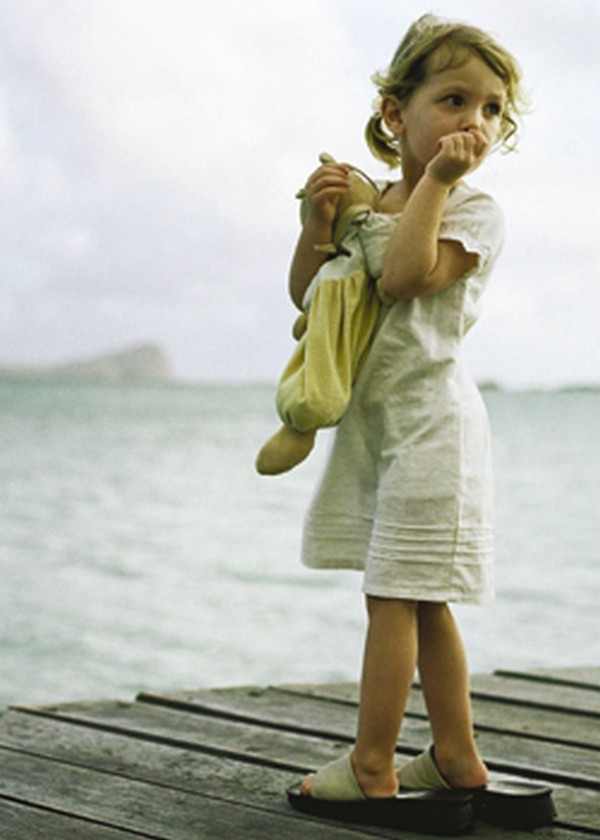 